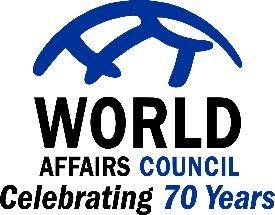 2023 World Citizen Essay Contest Judging Rubric  	2200 Alaskan Way, Suite 450 Seattle, WA 98121, (206)441-5910, essaycontest@world-affairs.org, http://www.world-affairs.org/essaycontest   	2200 Alaskan Way, Suite 450 Seattle, WA 98121, (206)441-5910, essaycontest@world-affairs.org, http://www.world-affairs.org/essaycontest  Based on Grade-Level Expectations 4 - Excellent 3 - Proficient 2- Partial 1 - Minimal Content: The author has chosen a specific global issue and context (local or global) to discuss, analyze, and explain.Note: Context relates to the location of the issues - is it local (within the U.S.) or related to a specific country. The essay provides a clear description or explanation of why the author chose this global issue, context and why it is important to address/solve, including its impact locally and/or globally. The author utilizes evidence to explain their reasoning and has identified and explained a creative course of action for addressing the issue.The author has explained how addressing this issue in the local or global context would have a positive, transformative impact on people’s lives.Identifies a specific global issue and context (local or global) to discuss, analyze, and explain.  Provides a clear explanation as to why this specific issue and context was selected, including examples and/or evidence from their research to support their explanation. Demonstrates a thorough understanding of the issue and its impact on this specific context.Provides a clear course of action and/or strategy to address it effectively and uses strong evidence/examples to support their explanation. Clearly and thoroughly identifies and discusses specific steps to address the issue, including how this course of action would have a positive and transformative impact on people’s lives in this context (local and/or global).Identifies a specific global issue and context (local or global) to discuss, analyze, and explain.  Provides an explanation as to why this specific issue and context was selected, including examples and/or evidence from their research to support their explanation. Demonstrates a basic understanding of the issue and its impact on this specific context. Provides a course of action and/or strategy to address it effectively and uses adequate evidence/examples to support their explanation. Identifies and discusses specific steps to address the issue, including how this course of action would have a positive and transformative impact on people’s lives in this context (local and/or global).Identifies a specific global issue and context to discuss, analyze, and explain. Provides an unclear explanation as to why this specific issue and context was selected, including examples and/or evidence from their research to support their explanation. Demonstrates an incomplete understanding of this issue and its impact on this specific context. Provides an incomplete course of action or strategy to address the issue with partial examples and/or evidence to support their explanation. Partially identifies and discusses specific steps (or course of action) to address the issue and how it would have a positive and transformative impact on people’s lives in this context (local and/or global).Does not identify a specific global issue and context to discuss, analyze, and explain.  Does not provide an explanation as to why this specific global issue and context was selected or provide analysis with evidence/examples. Does not demonstrate a basic understanding of the global issue and how it has impacted this specific context.Does not provide a clear course of action or strategy to address the issue and how it would have a positive or transformative impact on people’s lives in this context (local and/or global).Word Choice/Voice: The essay includes rich, colorful, and precise language that moves and enlightens the reader.  The essay presents the reader with the sense that the author cares deeply about the topics addressed.  Conveys intended message in a precise, interesting, and natural way Uses active voice Suffused with vivid images, evocative word choice, and/or other devices that effectively inspire and intrigue the reader Gives the reader the sense that the piece was written by a sincere person who cares deeply about the topic(s) addressed Has a personal, original, and engaging tone  Consistently mindful of the reader, providing adequate background information where appropriate and anticipating potential questions posed by the reader Uses words that are adequate and correct in a general sense, occasionally showing refinement and precision Uses passive voice Includes at least one or two examples of vivid images, evocative word choice, or other devices that inspire and intrigue the reader Gives the reader the sense that it was written by a sincere person who cares about the topic addressed Has clear writing Shows awareness of the audience and attempts to anticipate questions Uses words that lead to ambiguity or lack of precision Uses inappropriate or overly technical jargon Seems flat or dull, lacking devices that inspire and intrigue the reader Seems as if it was written mechanically and that passion for the topic is lacking Does not adequately demonstrate an awareness of the audience, and/or makes no attempt to anticipate the audience’s questions. Contains only simple word usage Uses words that tend to be non-specific and/or distracting Very vague or unclear and fails to inspire and intrigue the reader Does not demonstrate passion for the topic Completely lacks originality or personal flair Gives reader no sense that there is a sincere person behind the piece of writing Organization/Conventions: The mechanical correctness of the piece shows great care and attention to detail. Well organized with an introduction, conclusion, and well-structured body paragraphs Free of errors in spelling, grammar, and punctuation Organized with an introduction, conclusion, and body paragraphs Few errors in spelling, punctuation, syntax, and grammar Loosely organized or lacks clear introduction or conclusion Contains multiple errors in spelling, punctuation, syntax, and grammar Lacks consistent organization Contains many spelling, punctuation, syntax, and grammatical errors Works Cited Satisfactory Satisfactory Unsatisfactory Unsatisfactory The World Citizen Essay contest requires a works cited page as appropriate to grade level. This does not count toward the 1,000 word requirement. Provides citation information for any materials referenced Clearly identifies others’ work and ideas  Grades 3-5 Category: Uses quotation marks as appropriate and mentions sources in the body of the essay Grades 6-8 Category: Uses footnotes/endnotes, in-text citations, or a works cited page, with few or no errors Grades 9-12 Category: Has a correctly formatted works cited page Provides citation information for any materials referenced Clearly identifies others’ work and ideas  Grades 3-5 Category: Uses quotation marks as appropriate and mentions sources in the body of the essay Grades 6-8 Category: Uses footnotes/endnotes, in-text citations, or a works cited page, with few or no errors Grades 9-12 Category: Has a correctly formatted works cited page Uses someone else’s work without giving credit Mentions statistics or other supporting information without giving credit Lacks adequate citations in a works cited or in footnotes/endnotes Uses someone else’s work without giving credit Mentions statistics or other supporting information without giving credit Lacks adequate citations in a works cited or in footnotes/endnotes 